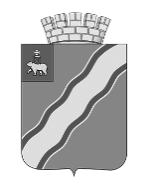 АДМИНИСТРАЦИЯКРАСНОКАМСКОГО ГОРОДСКОГО ОКРУГАПОСТАНОВЛЕНИЕ12.05.2022                                                                                           № 383-п                                                              .О внесении изменений в Порядок предоставления компенсации за питание обучающихся с ограниченными возможностями здоровья в муниципальных образовательных организациях, получающих образование на дому, определения объема и условий предоставления субсидий на иные цели бюджетным и автономным учреждениям на предоставление компенсации за питание обучающихся с ограниченными возможностями здоровья в муниципальных общеобразовательных организациях, получающих образование на дому, утвержденного постановлением администрации Краснокамского городского округа от 29.03.2021 № 200-пВ целях обеспечения реализации права, обучающихся с ограниченными возможностями здоровья на получение двухразового питания в муниципальных образовательных организациях, в соответствии с частью 7 статьи 79 Федерального закона от 29 декабря 2012 г. № 273-ФЗ «Об образовании в Российской Федерации», Постановлением Правительства Российской Федерации от 22 февраля 2020 г. № 203 «Об общих требованиях к нормативным правовым актам и муниципальным правовым актам, устанавливающим порядок определения объема и условия предоставления бюджетным и автономным учреждениям субсидий на иные цели» администрация Краснокамского городского округа ПОСТАНОВЛЯЕТ:1. Внести в Порядок предоставления компенсации за питание обучающихся с ограниченными возможностями здоровья в муниципальных образовательных организациях, получающих образование на дому, определения объема и условий предоставления субсидий на иные цели бюджетным и автономным учреждениям на предоставление компенсации за питание обучающихся с ограниченными возможностями здоровья в муниципальных общеобразовательных организациях, получающих образование на дому, утвержденного постановлением администрации Краснокамского городского округа от 29.03.2021 № 200-п (в редакции постановления администрации Краснокамского городского округа от 26.01.2022 № 24-п) следующие изменения:1.1. пункт 2.2 изложить в следующей редакции:«2.2. Размер компенсации за питание обучающихся с ОВЗ на дому составляет:для обучающихся, осваивающих адаптированную образовательную программу начального общего образования – 79,88 рубля в день на одного обучающегося;для обучающихся, осваивающих адаптированные образовательные программы основного общего образования и среднего общего образования, - 89,57 рублей в день на одного обучающегося.».2. Настоящее постановление вступает в силу со дня его опубликования и распространяется на правоотношения, возникшие с 1 января 2022 года.3. Настоящее постановление подлежит опубликованию в специальном выпуске «Официальные материалы органов местного самоуправления Краснокамского городского округа» газеты «Краснокамская звезда» и размещению на официальном сайте Краснокамского городского округа http://krasnokamsk.ru. 4. Контроль за исполнением постановления возложить на заместителя главы Краснокамского городского округа по социальному развитию И.Г. Мансурову. Глава городского округа – глава администрации Краснокамского городского округа                                                          И.Я. БыкаризЮ.А. Коневских4-58-54